电子招标文件制作工具使用手册一、系统安装如果使用 win7、win8 系统，请直接安装电子招标文件制作工具.exe如果使用winxp系统请先安装 .net Framework 4.0然后安装 电子招标文件制作工具.exe安装完成后，会在桌面上生成一个 [电子招标文件制作工具]，双击图标即可运行。二、基本信息输入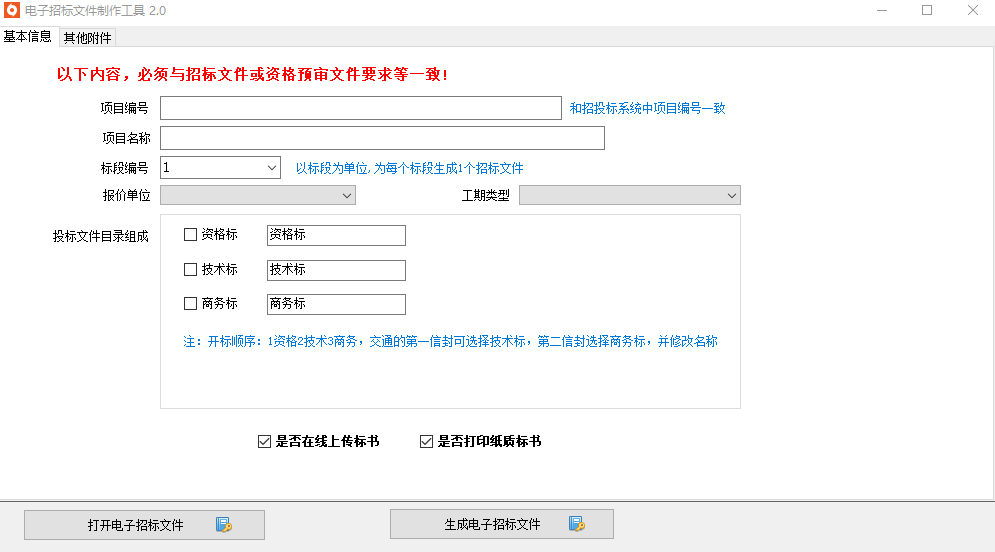 按照页面上的说明按序输入 项目编号、项目名称，选择标段编号。2、选择招标文件目录组成，在需要的目录下面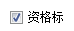 打勾，如果名字不同，可以在后面的输入框中输入具体的目录名称。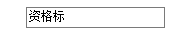 3、根据实际项目情况设置这2个选项。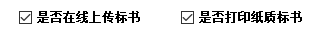 三、生成招标文件  点击，生成电子招标文件。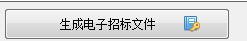 点击，可以打开原来的电子招标文件进行修改。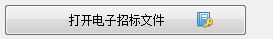 